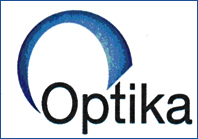 U skladu sa članom 64 Zakona o tržištu hartija od vrednosti i drugih finansijskih istrumenata (Sl. Glasnik RS br.47/06) i članovima 6,7 i 8 Pravilnika o sadržini i načinu izveštavanja javnih društava OPTIKA ad BEOGRAD ul. Cara Uroša broj 8-10 Beograd. objavljuje                               IZVEŠTAJ O BITNOM DOGAĐAJU       SAZIVANJE   GODIŠNJE  SKUPŠTINE AKCIONARAGodišnja  Skupštine održaće se dana 28.-06.2011.god. na adresi sedišta društva sa sledećim                                DNEVNIM  REDOMVerifikacija mandata članova i punomoćnika članova Skupštine Izbor predsednika Skupštine akcionaraImenovanje Komisije za glasanje, zapisničara i dva overivača zapisnikaDonošenje odluke o potvrđivanju zapisnika sa sednice Skupštine  održane dana 29.06.2010.godRazmatranje i donošenje odluka o usvajanju finansijskog izveštaja, izveštaja o poslovanju Društva za 2010. godinu, i Izvestaja revizora za 2010. godinu, Donošenje Odluka o rezultatu poslovanja za 2010.god.   7. Razmatranje i donošenje Odluke o usvajanju izveštaja Upravnog odbor   8  Razmatranje i donošenje Odluke o usvajanju izveštaja Nadzornog  odbora   9  Izbor Revizora  za 2011. godinu, 10   Donošenje zaključka o utvrđivanju isteka mandata postojećih članova    Upravnog odbora  i donošenje Odluke o izboru članova Upravnog odbora  11   Donošenje zaključka o utvrđivanju isteka mandata članova Nadzornog odbora i donošenje odluke o izboru predsednika i članova Nadzornog odbora,       Akcionari mogu izvršiti uvid u predloge odluka svakog radnog dana počev od  21.06.2011.godine u vremenu od 12 do 14 časova u sedištu Društva          Pravo glasa na sednici Skupštine imaju akcionari koji na dan  20.05.2011. godine (dan akcionara) poseduju najmanje 10%  od ukupno emitovanih akcija društva sa pravom glasa, tj. punomoćnici akcionara koji na osnovu važećih punomoćja poseduju najmanje 10%  od ukupno emitovanih akcija Društva sa pravom glasa.         Punomoćja za navedenu sednicu treba dostaviti najkasnije do  28.06.2011. godine do 9,00 časova                                                       			Predsednik Upravnog odbora                                                                                                       Katarina Petrović